University Course Review CommitteeAgendaMinutes # 256Sept. 24, 2012	     						Tobin Rm, Knight Hall 2:00 PM							 	Present: Bruce Cameron, Trent Allen, Audrey Shalinsky, Steve Barrett, Tristan Wallhead, Kent Drummond, Jo ChytkaPart I – Consent AgendaCollege of Agriculture and Natural ResourcesMOLB/MICR	4460/5460	MICROBIAL PHYSIOLOGY AND METABOLISM, 3 hrs.	Current Course Description and Prerequisites: Studies life processes of 	microbes as mediated by their structures acting in consort, in response to 	changing environments.  Dual listed with MOLB 5460.  	Prerequisites:  MOLB 2021 and 3610 or 4610, or consent of instructor.  	(Normally offered fall semester.)	Requested Change of Prerequisites:  MOLB 2021 OR MOLB 2240 OR MICR 	2021 OR MICR 2240; AND MOLB 3610 OR MOLB 4610.Action Taken: Approved.REWM4330	RANGELAND ECOSYSTEM ASSESSMENT AND MONITORING, 3 hrs.	Current Course Description and Prerequisites: Assessment, monitoring, and 	analysis of rangeland ecosystems. Students integrate sampling design, 	measurements of vegetation attributes, ecological site information, and statistical 	estimation to evaluate rangeland resources. Students collect, analyze, and report 	data using current technology. 	Prerequisites: STAT 2050 or 2070 (can be concurrent with either); REWM 2000; 	REWM 2500.	Requested Change of Prerequisites:  STAT 2050 or 2070 (can be concurrent 	with either); REWM 2000 (earn at least a C); REWM 2500.Action Taken: Approved.REWM4530	SEMINAR, 1 hr.	Current Course Description and Prerequisites: Discusses pertinent range 	management problems. 	Prerequisite: REWM 2000.	Requested Change of Prerequisites:  REWM 2000 (earn at least a C) or ENR 	4000.Action Taken: Approved.REWM4830	ECOLOGICAL APPLICATIONS FOR WILDLIFE MANAGEMENT, 3hrs.	Current Course Description and Prerequisites: Emphasis on applying 	understanding of interactions among components of rangelands to facilitate 	sustainable provision of ecosystem services.  The influences of stocasticity and 	disturbances on ecosystem structure and function will be the focus of discussion 	and technical writing exercises. 	Prerequisites: WA, REWM 2000; LIFE 3400 or concurrent. (Normally offered 	fall semester)  	Requested Change of Prerequisites:  WA, REWM 2000 (earn at least a C), LIFE 	3400 (latter may be concurrent).Action Taken: Approved.REWM4900	RANGELAND MANAGEMENT PLANNING, 3 hrs.	Current Course Description and Prerequisites: Applies planning processes that 	integrate soil, vegetation, water, livestock, wildlife and environmental regulatory 	considerations within the context of satisfying ecologically sustainable rangeland 	management objectives. 	Prerequisites: REWM/ANSC 3020, REWM 4330, AGEC 1020, and SOIL 4120.	Requested Change of Prerequisites:  REWM 4830,  ECON or AGEC 1010 or 	1020, SOIL 4120 or 4150 (may be concurrent), REWM 3020 (may be 	concurrent), REWM 4330 (may be concurrent).Action Taken: Approved.SOIL2010	INTRODUCTION TO SOIL SCIENCE, 4 hrs.	Current Course Description and Prerequisites: Introduces soil ecological 	processes and management in terrestrial environments. Discusses interaction of 	soil, biological, chemical, morphological, and physical properties with land 	management in wildland and agricultural ecosystems. Emphasis of the course is 	on plant response to soil conditions.	Prerequisites: none.		Requested Change of Prerequisites: CHEM 1000 or CHEM 1020.Action Taken: Approved.College of Arts and SciencesANTH4160/5160	GIS IN ANTHROPOLOGY, 4 hrs.	Current Course Description and Prerequisites: Covers the prehistory of a 	specified region or time period within that region. Emphasizes learning 	prehistoric sequences, material culture, and research questions associated with the 	topic. Topics include, but are not limited to, Paleoindian, Archaic, Siberian, 	Northern Plains, Great Basin, Rocky Mountain, or Southwestern Archaeology. 	Dual listed with ANTH 5150. 	Prerequisite: ANTH 1300.	Requested Change of Prerequisites: ANTH 1200 or 1300.Action Taken: Approved.ART4360	METALSMITHING: SPECIAL TOPICS, 3 hrs.	Current Course Description and Prerequisites: Focus is on specific techniques in 	the field of Metalsmithing for the semester's duration to allow for an in-depth 	exploration rotating between topics such as Grandulation, Sliver Clay, Silver 	Casting, and Cold Connections/Mechanisms. Assigned projects complement 	students' proposed body of sculptural or body ornamentation-based work. 	Prerequisite: ART 2000 and 3350.	Requested Change of Credit Hour Max and Prerequisites: (MAX 9), ART 2000 	and 2350.Action Taken: Approved.College of BusinessECON5340	APPLIED ECONOMETRICS, 3 hrs.	Current Course Description and Prerequisites: Presents a thorough coverage of 	the general and normal linear regression models. Then proceeds to deal with the 	standard methodologies for estimating variations of this model including 	autocorrelation and hetero-skedasticity, extreme multicolinearity, disturbance-	related sets of regression equations, simultaneous equation bias, and simultaneous 	equation models. 	Prerequisites: ECON 3010, 3020, 4340.	Requested Change of Prerequisites: ECON 3010 and 3020 and STAT 2010.Action Taken: Approved.FIN4800	REAL ESTATE FINANCE, 3 hrs.	Current Course Description and Prerequisites: Forms of ownership and 	investment in real estate are examined. In particular, the course includes 	discussion of markets and methods of financing real property. Real estate finance 	topics are covered both from the perspective of borrowers and lenders. 	Prerequisites: FIN 3250 and advanced business student.	Requested Change of Course Description: Exposes students to the fundamentals 	of real estate finance such as mortgage financing, commercial leases, pro-forma 	analysis, financial modeling, tax implications, leveraged real estate and valuation 	of income producing properties. While the theory of each topic will be presented, 	the focus is on the applications of the material.Action Taken: Approved.FIN4810	REAL ESTATE APPRAISAL, 3 hrs. 	Current Course Description and Prerequisites: Covers the basics of appraisal, 	the three main approaches to valuation, reconciliation, and report. Topics of mass 	appraisal and multiple regression analysis are also considered. Deals with 	elements of real estate appraisal as they apply to residential, 	commercial/industrial and rural real property. 	Prerequisites: FIN 3250 and advanced business standing.	Requested Change of Title, Course Description and Prerequisites:	Real Estate Investment, Covers advance real estate investment topics such as 	investments risk and valuation sensitivity analysis, futures and real options, liquid 	real estate investments, analysis of development projects, and commercial 	mortgage backed securities. While the theory the topics will be presented, the 	course focus is on the application of the material.	Prerequisites: FIN 4800 and advanced business standing.Action Taken: Approved.College of EducationEDCI5710	ADVANCED CONTENT AREA READING, 3 hrs.	Current Course Description and Prerequisites: Designed to provide educators 	with a knowledge of reading factors as they relate to various disciplines. The 	content of the course includes reading comprehension development, writing and 	oral language strategies as learning tools, techniques for vocabulary development, 	questioning strategies and development of study skills. 	Prerequisite: at least one year of successful classroom teaching experience in a 	recognized K-12 school setting.	Requested Change of Title and Course Description: Genre-based, Discipline-	based Literacies. Designed to provide educators with knowledge of reading 	factors as they relate to various genres and disciplines. The content includes new 	literacies, assessment and development of comprehension, writing and oral 	language as learning tools, techniques for the development of vocabulary, 	questioning and study strategies appropriate to various disciplines and genres.Action Taken: Approved.OtherARMY 1010	INTRO TO MILITARY SCIENCE, 1 hr.	Current Course Description and Prerequisites: Encompasses dynamics of 	leadership applicable to all careers through instruction in Rifle Marksmanship; 	Land Navigation; Leadership Laboratory; Field Training Exercises; U.S. Army 	Customs, Courtesies and Career Opportunities and various leadership dimensions.	Prerequisite: none.	Requested Change of Credit Hours: 2 hrs.Action Taken: Approved.ARMY1020	DYNAMICS OF LEADERSHIP II, 1 hr.	Current Course Description and Prerequisites: Second semester of a one-year 	series. Continues ARMY 1010.	Prerequisite: none.	Requested Change of Credit Hours: 2 hrs.Action Taken: Approved.     Part II – Consent Agenda          Courses for DiscontinueCollege of Agriculture and Natural ResourcesFCSC3128	PRACTICUM IN CHILD DEVELOPMENT, 3 hrs.	Current Course Description and Prerequisites: Supervised experience in the 	child development laboratory. Emphasizes developing appropriate curriculum 	for preschoolers. 	Prerequisite: FCSC 2121, PSYC 2300.Action Taken: Approved.College of BusinessACCT5270	TAX: PASS THROUGH ENTITIES, 3 hrs.	Current Course Description and Prerequisites: Discuss and analyze the income 	tax law and income tax preparation requirements for Subchapter S Corporations, 	Partnerships, Limited Liability Corporations (LLCs) and other entities in which 	the income tax liability primarily passes through to the owner's individual income 	tax return (pass-through entities).  	Prerequisites:  ACCT 3070, admission to the Master of Science in Accounting 	program.Action Taken: Approved.Part III – Regular AgendaCourses for AdditionCollege of Agriculture and Natural ResourcesESM4990	TOPICS: 1-4 hrs. (MAX 8).	Proposed Course Description and Prerequisites: Topics pertaining to ecosystem 	science and natural resource management.  Intended to accommodate instruction 	in various specialized subjects being offerred for the first time or not offered on a 	regular basis.  Students may enroll in more than one section of this course 	provided topics are different. 	Prerequisites: Appropriate to the particular topic will be specified in the course 	advertisement. 	Justification: Topics taught using the new ESM prefix (approval for initiating use 	of the ESM prefix has been granted by the registrar) will emphasize the integration 	of ecosystem science and management and will be composed of courses that are 	being taught for the first time or are taught at irregular, widely spaced intervals.  	Such coursework will reflect the new name of the department, thereby prompting 	the desire to create an ESM 4990/5995 Topics: ____Action Taken: Approved.ESM 5995	TOPICS: 1-4 hrs. (MAX 8).	Proposed Course Description and Prerequisites: Topics pertaining to ecosystem 	science and natural resource management.  Intended to accommodate instruction 	in various specialized subjects being offerred for the first time or not offered on a 	regular basis.  Students may enroll in more than one section of this course 	provided topics are different. 	Prerequisites: Appropriate to the particular topic will be specified in the course 	advertisement. 	Justification: Topics taught using the new ESM prefix (approval for initiating use 	of the ESM prefix has been granted by the registrar) will emphasize the integration 	of ecosystem science and management and will be composed of courses that are 	being taught for the first time or are taught at irregular, widely spaced intervals.  	Such coursework will reflect the new name of the department, thereby prompting 	the desire to create an ESM 4990/5995 Topics: ____Action Taken: Approved.FCSC3129	SOCIAL DEVELOPMENT IN YOUNG CHILDREN, 3 hrs.		Proposed Course Description and Prerequisites: Designed to provide 				professional child development and early childhood education majors with an 			opportunity to learn more about how to encourage healthy social development in 			young children. In addition, 	topics of self-esteem, emotional regulation, and 			secure attachment will be discussed in depth with regards to how they affect 			overall development.		Prerequisites: FCSC 2121 or 2122.		Justification: The concept of social development in early childhood is lightly 			covered in courses both in Human Development and Early Childhood Education.  			This has shown significantly as students enter into their junior and senior year 			practicums and internships.  Having a course that specifically deals with normal 			social development, attachment issues and problem solving skills would greatly 			benefit students as they enter internships as well as preparing them for future jobs 			working with children and families.Action Taken: Approved.College of Arts and SciencesAMST/ARE4040	HISTORIC PRESERVATION AND SUSTAINABILITY, 3 hrs.	Proposed Course Description and Prerequisites: Explores the historic 	preservation and sustainability movements and contemporary practices in these 	inter-related fields. Through reading, lectures, discussions and site visits, students 	will study how the historic preservation and the building industry professions can 	address advanced issues in sustainability related to the environment, culture and 	economics.	Prerequisites: 6 hours in AMST or ARE.	Justification: Sustainability has become an important topic in historic preservation, 	architecture and planning. Existing courses at UW do not cover the role of 	architecture and planning in creating sustainable buildings and communities. This 	course will contribute to the general track of the new sustainability minor; provide 	American Studies' historic preservation students with an additional course in a 	relevant topic to round out their program; and provide architectural engineering 	students with concentrated instruction in working with existing buildings.	Action Taken: Approved.ARBC3060	ARABIC WRITING, 3 hrs.	Proposed Course Description and Prerequisites: Intensive lower intermediate 	Arabic writing course will help students develop the skills acquired during the 	second year through analyzing and producing different text genres ranging from 	200 to 500 words. It will move the student from writing letters, dialogs, reports, 	and summaries to longer narratives, descriptions, and opinion pieces.	Prerequisites: ARBC 2040 or equivalent.	Justification: ARBC 3060 will add a specific writing course not present in the 	current language course sequence for ARBC.  It is typical for all the language 	courses, with one exception, to offer a writing intensive course at the 3000-level.  	Further for the purposes of International Studies majors, who are expected to finish 	out their five-course language sequence (minimum language requirement for the 	major) it is important for them to have access to this course to demonstrate basic 	proficiency in writing/communicating in Arabic.  Under the current USP system it 	is the typical for INST majors to fulfill their WB requirement within the language 	requirement.Action Taken: Approved.INST/AAST2240	INTRODUCTION TO AFRICAN STUDIES, 3 hrs.	Proposed Course Description and Prerequisites: Confront African stereotypes by 	exploring the continent's complex history and current affairs. These realities will 	be reached with the help of different disciplinary perspectives, such as economics, 	political science, and anthropology. Equipped with the basics, students will be 	primed to tackle more advanced courses on Africa.	Prerequisites: WA or equivalent.	Justification: Introduction to African Studies covers "African basics" from 	different disciplinary perspectives, making it a gateway into courses on Africa 	across the university.  There are no current course offerings of this course at the 	community colleges.Action Taken: Approved.PHYS2250	THERMODYNAMIC SYSTEMS IN ENERGY SCIENCE, 4 hrs.	Proposed Course Description and Prerequisites: Introduces energy in its various 	forms, particularly thermal engines and electric power. Focuses on applications in 	energy resource development.	Prerequisites: PHYS 1210, grade of C or higher in MATH 2205.	Justification: Streamline the Energy Resource Science major curriculum by 	replacing both ES 2310, "Thermodynamics 1," and PHYS 1220, "Engineering 	Physics II." 	Per Danny Dale, Dept head: "I spoke to Don Roth about this issue, and he said if 	any transfer students come to UW to study Energy Resource Sciences, he would 	accept PHYS 1220 in lieu of PHYS 2250."Action Taken: Tabled for clarification on the thermodynamic component missing for transfer students and prereq. vs. coreq. on the CARF vs. syllabus regarding Calc II.College of BusinessECON1400	TOPICS IN ECONOMICS: SPORTS ECONOMICS, 3 hrs.	Proposed Course Description and Prerequisites: Examines economic issues 	pertaining to professional and collegiate sports.  Topics include:  determinants of 	player salaries, owner profits and team values; effects of salary caps, revenue 	sharing, etc. on competitive balance; labor markets and discrimination; antitrust 	issues, and the impact of franchises on local economies.	Prerequisites: none.	Justification: This course will provide an application of economic principles to the 	sports industry.  Action Taken: Tabled for clarification on Title/Topics course at the 1000 level.College of EducationEDEC2000	ENGAGING FAMILIES IN EARLY CHILDHOOD SETTINGS, 3 hrs.	Proposed Course Description and Prerequisites: Focus on the philosophical, 	psychological, and sociocultural aspects of working with families and children in 	early childhood educational, home, and community settings.	Prerequisites: none.	Justification: The proposed course will be a requirement for the Early Childhood 	Minor (replaceing FCSC 2131: Family Relations).Action Taken: Approved.College of Engineering and Applied ScienceEE5885	SPECIAL TOPICS IN ELECTRICAL ENGINEERING, 1-6 hrs. (MAX 30)	Proposed Course Description and Prerequisites: Features topics not included in 	regularly offered classes. Normally offered in regular class lecture format; may 	include a lab component if appropriate.	Prerequisites: Prior approval of the instructor is required.	Justification: In the past, the course number of EE5880 has been used for both 	independent study and experimental class-based courses, making it difficulty to 	discern the difference on a Plan of Study or transcript.  By establishing EE5885 for 	class-based courses, this problem will be eliminated.Action Taken: Approved.Part IVTabled CoursesCollege of Health SciencesHLSC 0500	COLLEGE OF HEALTH SCIENCES ASPIRE! HONORS PROGRAM, 0 	hrs.	Proposed Course Description and Prerequisites: Signifies completion of the 	College of Health Sciences Aspire! program.  Aspire! encourages, promotes, and 	nurtures scholarship, leadership, and professionalism in our future health care 	professionals through mentorship and professional development. Aspire! 	emphasizes seven areas of excellence: service, learning, research, leadership, 	mentoring, interprofessionalism, and cultural competency.	Prerequisites: Satisfactory participation in Aspire! program.	Justification: The College of Health Sciences academic plan calls for the 	development of a "scholars" program whereby we could nurture and better prepare 	students with extra potential for leadership, academic, and practitioner roles.  	Aspire! is the result. Aspire! encourages, promotes, and nurtures scholarship, 	leadership, and professionalism in our future health care professionals through 	mentorship and professional development. To achieve this goal, Aspire! provides 	selected students with various opportunities in seven areas of excellence: service, 	learning, research, leadership, mentoring, interprofessionalism,  and cultural 	competency. Each school/division within the College designed its own Aspire 	admission requirements and structure. While there are many opportunities and 	obligations within Aspire! there is no formal coursework to give it "official" status 	where graduate programs and prospective employers could validate an Aspire entry 	on a vita, resume, or application.  This zero credit, ungraded "course" will give our 	program official status and signify that the student has participated in and 	completed the program.     	Prerequisites: MATH 3340.Action Taken: Tabled for Clarification on requirements and concerns of setting a precedent.Clarification: No new info. was submitted for this agenda.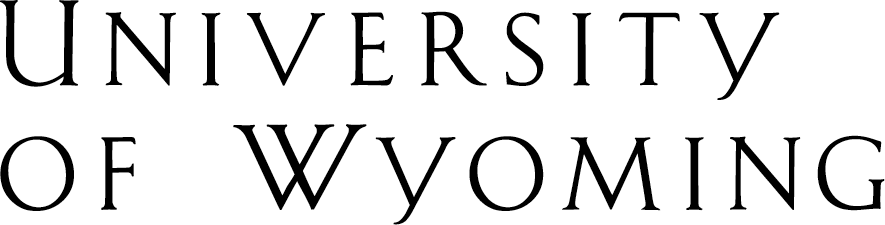 Office of the Registrar; 1000 East University Ave. •  (307) 766-5272 • fax (307) 766-3960 • e-mail: registrar@uwyo.edu • www.uwyo.edu 